TXMUN RESOLUTION INSTRUCTIONSThis template should be used for all resolution-writing committees. In submitting this document to the chairs, the authors affirm that they did not reproduce it directly from other sources without proper reference. All working papers should be drafted in collaboration with other members of your committee. MAKE A COPY OF THIS DOCUMENT!Please replace the sample text below with your own original text, add clauses as needed, and apply the formatting Styles (*Committee Name for the first line of the working paper; *Preambulatory Clause for preambular clauses; and *Operative Clause for operatives). Please keep these instructions in the working paper; they will be deleted by the chairs when the working paper is accepted as a draft resolution.  NOTE FOR GOOGLE DOCS: If you are using Google Docs to draft your working paper, please be advised that formatting will not transfer easily between Google Docs and Word. Accordingly, please carefully transfer your material into this template and ensure that everything is formatted correctly, using the styles provided in this document, before submitting to the chairs.RESOLUTION TEMPLATEThe Click here to enter full name of the committee,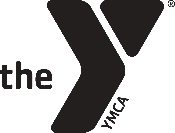 CODE [Leave blank for chairs]Click here to enter textCOMMITTEEClick here to enter textTOPICClick here to enter textSPONSORS  [Maximum of 4 principal authors, listed alphabetically by nation, that agree with its substance; control the draft and are the only ones who can approve immediate changes.] Click here to enter textSIGNATORIES [2/3 of the committee, not sponsors, listed alphabetically by nation, may or may not agree with substance; can propose amendments and debate]Click here to enter textPrembulatory ClausesWrite about the circumstances and why it’s important for the UN to take action. Refer to the UN Charter.  A list of preambulatory clauses here and they should end with a comma, leading to the next clause and be italicized.Prembulatory ClausesWrite about the circumstances and why it’s important for the UN to take action. Refer to the UN Charter.  A list of preambulatory clauses here and they should end with a comma, leading to the next clause and be italicized.Preambulatory ClauseCitations of past UN resolutions or treaties on the topic under discussion. Click here to enter textPreambulatory ClauseMentions of statements made by the Secretary-General or relevant UN body/agencyClick here to enter textPreambulatory ClauseRecognition of the efforts by nongovernmental organizations in dealing with the issueClick here to enter textPreambulatory ClauseGeneral statements on the topic, its significance and its impact.Click here to enter textOperative ClausesWrite about what the UN is actually going to do.  Be specific. Use numbers. Clauses should be numbered here.  List of Operative Clauses here and they should be numbered, support one another and continue to build the solution – all underlined and punctuated by a semicolon, with the exception of the last operative clause which should end with a period. Operative ClausesWrite about what the UN is actually going to do.  Be specific. Use numbers. Clauses should be numbered here.  List of Operative Clauses here and they should be numbered, support one another and continue to build the solution – all underlined and punctuated by a semicolon, with the exception of the last operative clause which should end with a period. Operative ClauseFirst Action the UN will take;Click here to enter textOperative ClauseNext building action the UN will take; Know the limits that the UN has, each country has a right to sovereignty; Click here to enter textOperative ClauseFirst Action the UN will take;Click here to enter textOperative ClauseFirst Action the UN will take;Click here to enter textSub-points are lower case letters do not need operative clauses, end with semicolons, but end with a colon if there are sub-sub points. Sub-points are lists such as supplies, weapons, specific numbers, etc. [using lower case i, ii, iii, etc.]. Only if needed.Sub-points are lower case letters do not need operative clauses, end with semicolons, but end with a colon if there are sub-sub points. Sub-points are lists such as supplies, weapons, specific numbers, etc. [using lower case i, ii, iii, etc.]. Only if needed.Sub Point a.Click here to enter textClick here to enter text     ii.Click here to enter textSub Point b. Click here to enter texti. Click here to enter text     ii.Click here to enter textEnd with the Operative ClauseEnd with the Operative ClauseDecidesTo remain seized on the matter. 